Муниципальное автономное общеобразовательное учреждениеМариинская средняя общеобразовательная школа №3 г. Томска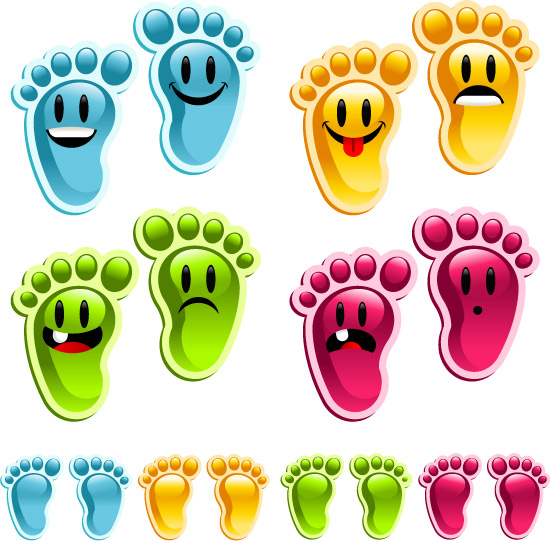 Выполнили:Харитонова Ирина Анатольевна, учитель иностранного языкаБайнова Евгения Сергеевна, учитель английского языкаТОМСК-2014г.«Первые шаги в английском языке»Стимулирование интереса и поддерживание высокой мотивации иностранного языка – одна из главных проблем современной школы. Известно, что трудно вызвать и поддерживать интерес  обучающихся к изучению иностранного языка. Одним из эффективных приемов стимулирования интереса обучающихся является проведение уроков- праздников. На таких уроках  у обучающихся воспитывается живой интерес к языку, развивается мышление, пополняется и расширяется словарный запас.Одним из таких уроков является праздник английского алфавита.Обучающиеся демонстрируют своим родителям первые успехи в овладении английского языка. Они заранее готовятся к этому празднику, разучивают стихи, песни. Данное мероприятие позволяет почувствовать ситуацию успеха всем детям.Цель урока – повторение пройденного материала и закрепление знаний по изучению английского алфавита и транскрипции. Формирование интереса к изучению английского языка, развитию положительной мотивации, приобщение к миру информационных технологий.Задачи:                                                                                                                                       Образовательные: закрепить знание английского алфавита и активной лексики по теме «Алфавит», совершенствовать речевые умения обучающихся, произносительные, лексические  навыки, активизировать умение употреблять буквы английского алфавита при составлении слов.Развивающие:  - развивать навыки  устной речи;  -   развивать  логическое мышление, языковую догадку    Воспитательные:  - формировать умение взаимодействовать в коллективе. - формировать  положительное отношение и мотивацию к изучению иностранного   языка.Оборудование урока:-мультимедийный проектор;-презентация с заданиями;- маски с буквами алфавита;- «болотные кочки» с буквами;- песни на английском языке «ABC song», «Counting Song - 0 5 10», «The Magic E Song», «If You're Happy», «The More We Get Together»-костюм «Королевы», «Волшебницы Ее» для учителей.Ход у рокаTeacher:Good morning, dear children!We have a holiday today, the ABC partyWe will sing, we will dance,We will play and learn at once!You know all the letters wellYou can read them and spell!Let’s start your ABC- Party with the song «If You're Happy»As you know we are going to travel to the Englishland. Are you ready for the journey? But first of all we must pronounce the magic words.Up, down! Up, down! Stamp your feet! Sit down!Up, down! Up, down! We are in the magic town.Oh, somebody is coming here. This is  Queen ABC!Выходит королеваQueen: Oh, my little children! Good morning!Teacher: Good morning, dear Queen.Queen: Children, do you want to be my knights? Welcome to my magic ABC-Land! You know that English letters live in a special house – alphabet. Oh, my God! All letters are missing. It's my parrot! He is funny, but not clever. Please, put the letters in the house.Teacher: With great pleasure! A begins the Alphabet,Can you say it from A to Z?(Дети в масках с буквами по очереди в алфавитном порядке рассказывают стихи и выстраиваются перед доской)Knight A:  A is for apple and apple- tree.You can see apples on the apple- trees.Knight B:  B is for book and for bookcase.I have many books in my bookcase.Knight C: C is for cat.  My cat is grey,And  with me it likes to play.Knight D:D is for   doll,It's preatty and small.Knight E:E is for eleven and eightNineteen bananes are on the plate.Knight F:F is for flowers:  red and blue.White and yellow and purple, too.Knight G:G is for girl, as you can see.She is in the garden under the tree. Knight H:H is for hand. I have two  hands.This is the way I clap my hands.Knight I:I is for I. I'm boy and  I'm eight.I like to play with sister Kate. Knight J:J is for Jam. This is apple Jam.Jimmy likes it, and so does Sam.Knight K:K is for Kate. Kate has a Kite.It's little, and it is white.Knight L:Ll is for letter. This letter is for me.It is from my sister , as you can see.Knight M:M is for mouse.This is its house.Knight N:N is for nut, for name  and nose.I like to eat nose, and smell of the rose.Knight O:O is for one, for old and OK.I am very fine , I sing and play.Knight P: P is for pilots , who fly very high.I see planes in the blue sky.Knight Q:Q is for questions, I like them a lot.I always ask you: where, why, who and what? Knight Rr:Rr is for run. We run a race.We have such fun on sunny days.Knight Ss:  S is for streets where buses run,Two by two, or one by one.Knight Tt: T is for tick and for tock.Tick - tock says the clock.Knight Uu: U is for umbrella, that gives me my Granny ,When autumn days are cloudy and rainy.Knight Vv: V is violets which smell so sweet,They are a nice present from my brother PeteKnight Ww: Ww is for winter when snow is white.Skiing and skating I  like every day Knight Xx: I am in six; I am a fox,I am ia Xerox, I am in a box.Knight Yy: Y is for yard, where we like to play,In summer we play in the yard every day.Knight Zz: Z is for the Zoo. Let's go to the zoo.I like to go to the zoo. And you?Queen: Thank you, children. You know the ABC very well. And my knights are good friends for you. Let’s sing my favourite song together. (Дети исполняют песню «The ABC»)  Queen:  “The ABC- Quiz ”. Answer the following questions.1. Сколько всего букв в англ. Алфавите/ How many letters are there in the English ABC? (26)2. Сколько согласных букв в англ. языке? /How many consonates are there in the English ABC? (20)3. Сколько гласных букв в англ. языке?/How many vowels are there in the English ABC?  Name them. (Aa,Ee,Ii,Oo,Uu,Yy)4. Назовите три последние буквы./ Name three last letters of the English alphabet .(Xx,Yy,Zz)5. Назовите согласные в английском языке, которые имеют по два звука?/ Name three English consonates which have two sounds.  (Cc, Gg,Ss)6. Какая гласная превращает одно и тоже слово в другое?/ What English letter is named the magic letter? (the magic Ee) (Дети исполняют песню «The Magic E Song») Today we have a guest! She has got a lof of questions for you. (Появляется буква Ее) Magic Ee: Hi! My name is  magic Ee. What is your name?How old are you?Where are you from?Have you got a mother?What is your telephone number?What do you like to do?What do you like to ride?Queen: Наш гость так к нам торопился, что забыл свою коробку с сюрпризом. А чтобы добраться до неё, нужно пройти через болото, но не просто пройти, а, наступая на «кочку» прочитать слово. Поможем?Задание: “Пройди через болото”.Ученики проходят по “болотным кочкам” (карточки со словами разложенные на полу).Фокус с красками Дети исполняют песню «Colours»Задание: «Шарики»  Запиши в алфавитном порядке слова, изображенные на воздушных шариках.Задание: “Конкурс английской скороговорки” (работа в команде по 5 человек)

A fat cat sat on a mat and ate a fat rat.Teacher: Let’s count from 0 to 10. Исполняют песню «Counting Song - 0 5 10»(На доске цифры 1,2,3,4,5,6,7,8,9,10).«Стихи-загадки».Давайте вместе расскажем стихотворение, не забывая называть цифры на английском языкеПосчитать хочу я вам:

Цифру один положили в карман,А из кармана достали – oneПотом цифру два подержали во рту,Она превратилась в забавное -  twoЦифру три в мешке трясли,На пол выкатилось-  threeЦифру четыре артисты учили:«Если у вас зазвонит телефон,Надо ответить – Вас слушает – four»Цифру пять, цифру пятьСтали мы на сцену звать,Без ошибок сосчитать: one, two, three, four, five.Крибле, крабле, крикс –Шесть по – английски будет – six.Семь маленьких мышек и справа, и слева,Семь по – английски будет -  seven.Нас, цифра восемь, пожалейНе вертись, прошу я , - eight.У цифры девять есть строгий хозяин,Её он зовёт по – английски – nine.Я посчитал, что в школе нашейРовно десять перемен.И в английской школе тожеИх, наверное, будет – ten.Динамическая пауза. Выполнение зарядки под музыку. Задание: “Секретное донесение” Расшифруйте предложение. На экране представлен алфавит, где обозначен номер каждой буквы. Дети записывают получившееся предложение. Например, предложение из четырёх слов: 23, 5 — 3,1,14 — 19,16,5,1,11 — 5,14,7,12,9,19,8! ( I can speak English! )Teacher: Excellent! You have taken your first steps in English. I hope you love English and you get more and more knowledge every lesson, because we can do it together. Let’s sing the song “The more we get together” (Дети исполняют песню «The more we get together») Queen: Dear children! I see you like English. You can speak English a little!  (участники награждаются дипломами знатока английского алфавита) Награждение  всех учеников  дипломами “I know the ABC”.1. Aa2. Bb3. Cc4. Dd5. Ee6. Ff7. Gg8. Hh9. Ii10. Jj11. Kk12. Ll13. Mm14. Nn15. Oo16. Pp17. Qq18. Rr19. Ss20. Tt21. Uu22. Vv23. Ww24. Xx25. Yy26. Zz